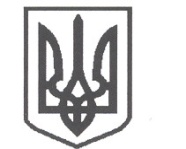 УКРАЇНАСРІБНЯНСЬКА СЕЛИЩНА РАДАВИКОНАВЧИЙ КОМІТЕТРІШЕННЯ20 липня 2022 року     					              	      		№ 89смт СрібнеПро внесення змін до рішення виконавчого комітету від 30.05.2018  №96  «Про створення житлової комісії при виконавчому комітеті Срібнянської  селищної ради»В зв’язку з кадровими змінами, що відбулись у Срібнянській селищній раді, виконавчий комітет селищної ради вирішив:1. Викласти додаток 1 до рішення виконавчого комітету від 30.05.2018  №96  «Про створення житлової комісії при виконавчому комітеті Срібнянської  селищної ради» в новій редакції (додається). 2. Визнати таким, що втратило чинність рішення виконавчого комітету від 22.01.2021 №15 «Про внесення змін до рішення виконавчого комітету від 30.05.2018  №96  «Про створення житлової комісії при виконавчому комітеті Срібнянської селищної ради».3.Контроль за виконанням цього рішення покласти на голову житлової комісії при виконавчому комітеті Срібнянської  селищної ради. Селищний голова	Олена ПАНЧЕНКО		Додаток 	до рішення виконавчого комітету	Срібнянської селищної ради	20 липня 2022 № 89Складжитлової комісії при виконавчому комітетіСрібнянської селищної радиВіталій ЖЕЛІБА  	- перший заступник селищного голови, голова комісії;Юлія ТАРАН		-  головний спеціаліст відділу економіки,інвестицій та агропромислового розвитку, заступник голови комісії;Олексій КАЛІНІЧЕНКО		- головний спеціаліст юридичного відділу, секретар комісіїЧлени комісії:Ірина ГЛЮЗО				-  керуючий справами (секретар)                                                                                                   виконавчого комітету;Вадим ТКАЧОВ 				- завідувач сектору містобудування, архітектури, житлово-комунального господарства та будівництва – головний архітектор;Марина ТРЕУС	- в.о. директора КП «Комунгосп» Срібнянської селищної ради; Депутат відповідного виборчого округу. Селищний голова						         Олена ПАНЧЕНКО